Implement Core Practices:Facilitating Target Language Comprehensibilityand Supporting Classroom ConversationsPGCPS Workshop - February 13, 2018Our Learning Targets:  I can apply core/high-leverage teaching practices in language instruction I can tailor use of target language to be comprehensible to learners I can implement strategies for developing, practicing, and assessing student-to-student communication (in pairs and small groups)I can guide learners to have discussions on authentic textsGlisan and Donato (2017)Use of the Target Language in the ClassroomACTFL Position StatementResearch indicates that effective language instruction must provide significant levels of meaningful communication* and interactive feedback in the target language in order for students to develop language and cultural proficiency. The pivotal role of target-language interaction in language learning is emphasized in the K-16 Standards for Foreign Language Learning in the 21st Century. ACTFL therefore recommends that language educators and their students use the target language as exclusively as possible (90% plus) at all levels of instruction during instructional time and, when feasible, beyond the classroom. In classrooms that feature maximum target-language use, instructors use a variety of strategies to facilitate comprehension and support meaning making. For example, they:provide comprehensible input that is directed toward communicative goals;make meaning clear through body language, gestures, and visual support;conduct comprehension checks to ensure understanding;negotiate meaning with students and encourage negotiation among students;elicit talk that increases in fluency, accuracy, and complexity over time;encourage self-expression and spontaneous use of language;teach students strategies for requesting clarification and assistance when faced with comprehension difficulties; andoffer feedback to assist and improve students’ ability to interact orally in the target language.*Communication for a classical language refers to an emphasis on reading ability and for American Sign Language (ASL) to signed communicative ability.https://www.actfl.org/news/position-statements/use-the-target-language-the-classroom HLTP#1: Facilitating Target Language ComprehensibilityInteraction and Target Language Comprehensibility ToolName of teacher: __________________________________Date of observation: ________________________________This observation tool will help you monitor the comprehensibility of your target language use or of other teachers whom you observe. By completing the checklist, the teacher will understand areas of strength and in which improvement is needed. Category I: 	Creating Comprehensible LANGUAGE	The teacher paraphrases new words and expressions.	The teacher defines new words with examples rather than translation. 	The teacher slows down the rate of speech according to the level of the learners.	The teacher uses vocabulary and structures that learners know and builds on them over time. 	The teacher uses new words and expressions more than once or twice and enters and re-enters these language elements frequently in the input.	The teacher signals new words and structures with tone of voice.	The teacher uses connected discourse rather than presenting isolated words for drill and repetition.Category II:	Creating CONTEXTS for comprehension	The teacher uses gestures to make new language clear.	The teacher uses visuals and concrete objects to support comprehension.	The teacher focuses learner attention on the topic and objective of the lesson in advance of presentations and discussions. 	The teacher creates a lesson with a purpose relevant to learners’ lives.Category III:     Creating comprehensible INTERACTIONS with learners	The teacher interacts with learners using active comprehension checking strategies (e.g., signaling).	The teacher interacts with students and checks how well they are following what is said by cuing for recurrent words and phrases in the discourse.	The teacher uses question sequences that begin with yes/no questions, move to forced-choice questions, and end with open-ended, WH-questions. 	The teacher provides useful expressions and phrases to help learners negotiate meaning, such as asking for repetition, asking for clarification (Can you say more?), checking their comprehension (Do you mean…?), and confirming their understanding (I think you are saying… Am I right?). Figure 1.2 Interaction and Target Language Comprehensibility ToolSource: Donato, original material, 2011, modified 2016 (in Glisan & Donato, 2017)How can input be made comprehensible?Source:  Tara Fortune, ACTFL Webinar, Spring 2012  (Adapted from Michael Long, Interaction Hypothesis, 1983, 1996)Modified Interaction, Negotiation of MeaningConversational AdjustmentsChecking Comprehension: Scaffolding Verbal ResponsesHLTP#2: Developing a Classroom Discourse CommunityWhat are the Characteristics of Effective Interpersonal Communication?  One-way communication   			 Two-way communication		Spontaneous			Memorized			Helping partner	Following up 		Indicating interest		     Taking turns		Focused on message			     Focused on accuracyUsing various means to get meaning across 		Asking for clarification     Other characteristics you noticed:Negotiation of Meaning:  Identify 3 phrases in the target language learners can use to negotiate meaning:Performance Assessment Task Design:  Maximizing Student EngagementWhat’s the “engagement” and “motivation” to be in the conversation?What’s the “accountability” to stay in the conversation?Adapt an existing classroom task to make it more interpersonalHow will you support the use of target language in the task? Reflective Questions for Evaluating Oral Interpersonal Tasks 1. Did you need to listen to your partner in order to complete the task?2. Was the task engaging; that is, were you motivated to listen to your partner to complete  	the task?3. Did the task promote the negotiation of meaning or conversational adjustments? 		If so, when/how? 5. Did the task require cultural knowledge?6. Do you have any suggestions that might increase the interactivity of the task?Adapted from Figure 2.3 Reflective Questions for Evaluating Oral Interpersonal Tasks. Source: Glisan & Donato, 2017 (Adapted from Glisan & Adair-Hauck, 2015)Feedback ToolsTALK Scores:  Shrum, J. L. & Glisan, E. W. (2005). Teacher’s Handbook:  Contextualized Language Instruction (3rd ed.). Boston:  HeinleInterpersonal Scoring GuideHLTP#3: Guiding Learners to Interpret and Discuss Authentic Texts1.	Strategy:  Read – Cover – Remember – Retell What is one thing you can say about ____________________ ?What is one question you have about ____________________ ?2.	Examine two websites and identify information that is available (copy some key details)How will you guide your students to discuss an authentic text?What is essential (and authentic) to demonstrate understanding of the text?How will you focus the task to accomplish?What language (expressions, starters) will learners need to engage in discussion?What will help learners cite textual evidence?How will learners provide a summary or a conclusion  (any graphic organizer to support learners)?RESOURCESWorld-Readiness Standards for Learning Languages (2015)http://www.actfl.org/publications/all/world-readiness-standards-learning-languages Guiding Principles for Language Learninghttps://www.actfl.org/guiding-principles Oral Proficiency Levels in the Workplacehttps://www.actfl.org/sites/default/files/pdfs/TLE_pdf/OralProficiencyWorkplacePoster.pdfPerformance Descriptors for Language Learners (2012)http://www.actfl.org/publications/guidelines-and-manuals/actfl-performance-guidelines-k-12-learnersNCSSFL-ACTFL Can-Do Statements (2013)http://www.actfl.org/publications/guidelines-and-manuals/ncssfl-actfl-can-do-statements ACTFL Assessment of Performance toward Proficiency in Languages (AAPPL)http://aappl.actfl.org/ ACTFL Conversation Builder  http: //aappl.actfl.org/tools; Access at: http: //aapplcb.actfl.org/Annenberg/CPB LibraryTeaching Foreign Languages K-12:  A Library of Classroom Practices: http://learner.org/libraries/tfl/  ACTFL Publications (http://www.actfl.org/publications/all) The Keys to Assessing Language Performance (Paul Sandrock)The Keys to Planning for Learning: Effective Curriculum, Unit, and Lesson Design (Donna Clementi and Laura Terrill)Implementing Integrated Performance Assessment (Bonnie Adair Hauck, Eileen W. Glisan, Francis J. Troyan)Enacting the Work of Language Instruction: High-Leverage Teaching Practices (Eileen W. Glisan and Richard Donato)Virtual Learning Moduleshttps://www.pathlms.com/actfl/courses Linda EgnatzAmerican Council on theTeaching of Foreign Languageswww.actfl.orglindaegnatz@gmail.comResources posted at:www.lindaegnatz.com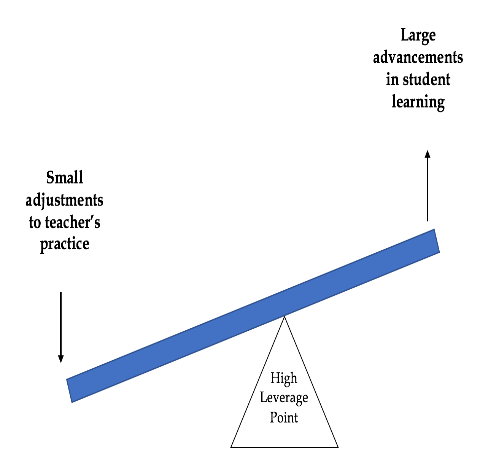 Best PracticesCore/High-Leverage PracticesDefined as “what works” based on experience Reduced to general statements of practice or slogans such as “use authentic materials,” “model activities” (often long lists)Tells you WHAT to do but not HOW to do itSometimes associated with personality issues, intuition, common sense, rather than being “learned”Are complex and are not reduced to a slogan Are not as extensive in number Can be deconstructed into instructional movesCannot be learned through observation (modeling) aloneCan be explained, taught, and coachedAre subject-specific and cannot be applied to all of teachingThe deconstruction of these practices makes their complexity visible and accessible to novice and veteran teachers seeking to improve their practice and refocus their craft.  How does Jai Scott create understanding?How does Jai Scott check for understanding?StrategyExamplesInput modificationsStress on key wordsSelf-repetitionMeaning-focused responsesRecasts (provide right form – implicit corrective feedbackRepetition (partial or exact – to focus the meaning)Expansions (adding to a repetition with additional meaning)StrategyExamplesConfirmation checksMade by listener; to establish what speaker saidRepetition with rising intonationComprehension checksMade by speaker; to check that the listener understoodRepetition with rising intonation, tag questionClarification requestsMade by listener; clarifies what speaker said“I don’t understand”, wh- questionsYes-no questionsIs today Monday?Choose between two options providedIs the character happy or sad?Is more water saved by collecting water for gardens or by washing towels less often?Wh- type questionsWhat do we call a baby frog?When (in what season) does this story take place?Where do tadpoles live?Novice LearnersIntermediate or Advanced LearnersActivate Interest (a direction for the conversation)Create a Context (a reason for the conversation)Design a Deliverable (an urgency about the conversation)Come to agreementFind out how much you have in commonIdentify the biggest difference between youDecide if you can be partners Make a decision about who, what, where, when, how …Explore two sides of a debate questionComplete a graphic organizerTell what you learned from your partner (report what you discovered) Be ready to share your findings (agreement, decision)Target LanguageAccurateListensKindStudent A++++Student B√ –++No evidenceSome evidenceFrequent evidenceProposes an idea, opinion based on research Adds new informationReacts to other ideas, opinionsAsks questions (for clarification, elaboration)Listens attentivelyIdentify evidence for each category of what to do in ___________________Website AWebsite BMuseumsSports and RecreationWalking ToursArt and ArchitectureFood and Cuisine